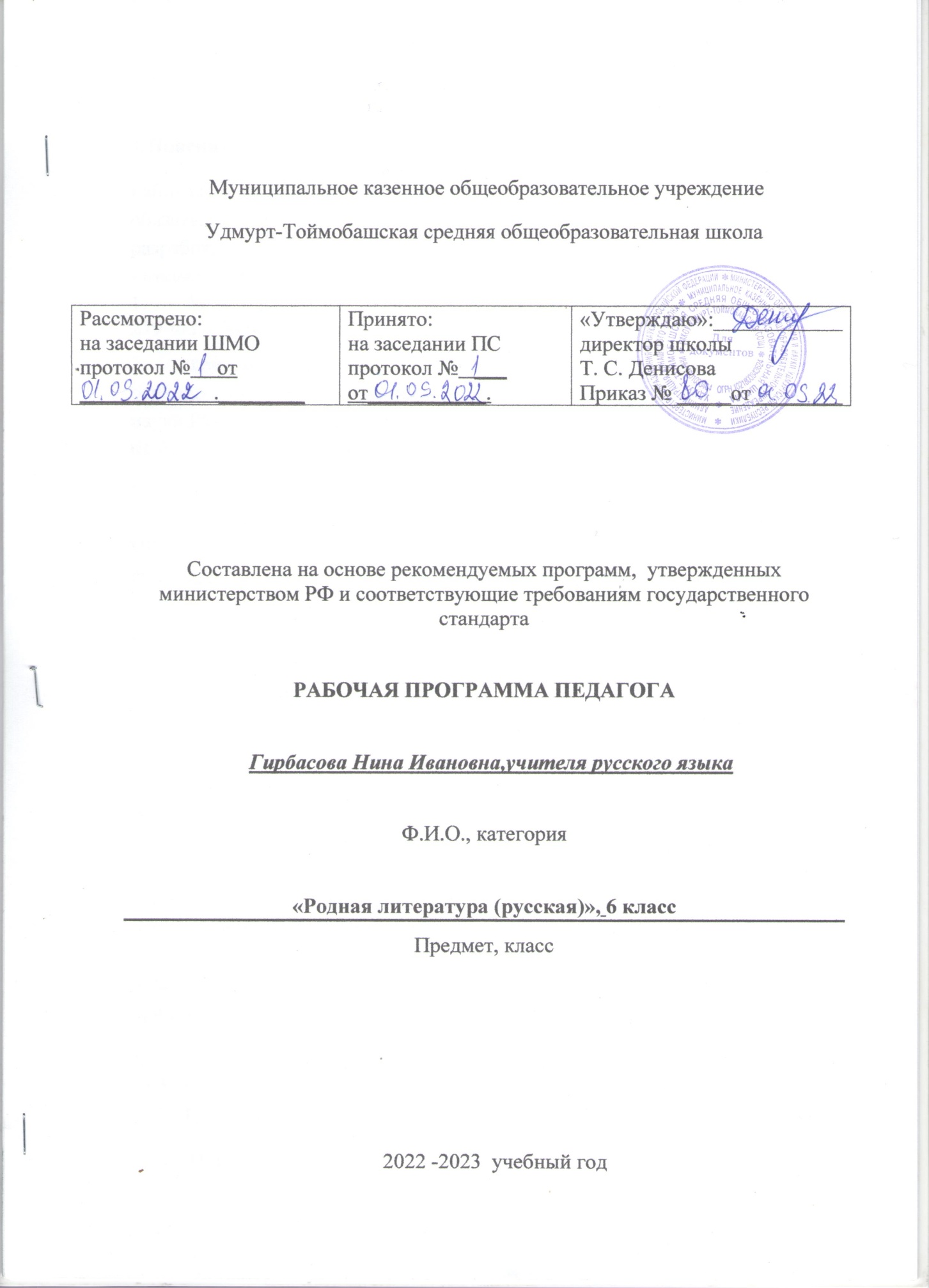 1.Пояснительная записка  Рабочая программа предмета «Родная литература (русская)» для ООО обязательной предметной области «Родной язык и  родная литература» разработана на основе - нормативных документов: Федерального закона Российской Федерации от 29 декабря 2012 г. № 279-ФЗ «Об образовании в Российской Федерации»Федерального государственного  образовательного стандарта основного общего образования (утв. приказом Министерства образования и науки РФ от 17 декабря 2010 г. N 1897 (зарегистрирован Минюстом России 01.02.2011, рег. №19644) Примерной  основной образовательной программы основного общего образования (одобрена решением федерального учебно-методического объединения по общему образованию (протокол от 8 апреля 2015 г. № 1/15).Федерального перечня учебников, рекомендуемых к использованию при реализации имеющих государственную аккредитацию образовательных программ начального общего, основного общего, среднего общего образования на 2018-2019 учебный год. Приказ Минобрнауки №15 от 26.01.2017 г. с изменениями от 5.06.2017 № 629.Приказа  Министерства образования и науки Российской Федерации № 986 от 4.10.2010 г. «Об утверждении федеральных требований к образовательным учреждениям в части минимальной оснащенности учебного процесса и оборудования учебных помещений»Постановления Главного  государственного санитарного врача РФ от 29 декабря 2010 г. №189 «Об утверждении СанПиН 2.4.2.2821-10 "Санитарно-эпидемиологические требования к условиям и организации обучения в общеобразовательных учреждениях" с изменениями.Приказа МО и Н РФ от 31.12.2015 года № 1577 « О внесении изменений в Федеральный образовательный стандарт ООО, утвержденного приказом МО и Н РФ от 17.12.2010 г № 1897 (для 5-8 классов)Учебного  плана МКОУ Удмурт-Тоймобашской СОШ на 2022-2023 учебный год Положения о рабочей программе МКОУ Удмурт-Тоймобашской СОШ Программы по литературе для 5-9 классовСогласно учебному плану на изучение родной(русской)литературы отводится в 6 классе 1 час в неделю- 34 часа в годЦели освоения учебного предмета в 6 классе: воспитание уважительного и бережного отношение к родной литературе как величайшей духовной, нравственной и культурной ценности русского народа.  Задачи:формирование способности понимать и эстетически воспринимать произведения родной литературы;  обогащение духовного мира учащихся путем приобщения их к нравственным ценностям и художественному многообразию родной литературы, к отдельным ее произведениям; приобщение к литературному наследию своего народа;  формирование причастности к свершениям и традициям своего народа, осознание исторической преемственности поколений, своей ответственности за сохранение культуры народа;  формирование умения актуализировать в художественных текстах родной литературы личностно значимые образы, темы и проблемы, учитывать исторический, историко-культурный контекст и контекст творчества писателя в процессе анализа художественного литературного произведения;обогащение активного и потенциального словарного запаса, развитие у обучающихся культуры владения родным языком во всей полноте его функциональных возможностей в соответствии с нормами устной и письменной речи, правилами речевого этикета. Планируемые результаты освоения учебного предмета Личностные  результаты освоения программы по родной литературе в 6 классе:Ученик научится - понимать литературу как одну из национально-культурных ценностей русского народа;- осознанию  российской гражданской идентичности: патриотизма, уважению к Отечеству, прошлому и настоящему  России; осознанию своей этнической принадлежности- оценивать свои и чужие поступки; - анализировать и характеризовать эмоциональные состояния и чувства окружающих, строить свои взаимоотношения с их учетом.Ученик получит возможность научиться- понимать определяющую роль родной литературы в развитии интеллектуальных, творческих способностей и моральных качеств личности;- анализировать и характеризовать эмоциональные состояния и чувства окружающих, строить свои взаимоотношения с их учетом.- целостному, социально-ориентированному пониманию мира в его органичном единстве и разнообразии Регулятивные результаты освоения программы по родной литературе в 6 классе Ученик научится:-  самостоятельно определять цели обучения, ставить и формулировать новые задачи в учебе и познавательной деятельности, развивать мотивы и интересы своей познавательной деятельности- работать по плану, сверяя свои действия с целью, прогнозировать, корректировать свою деятельность под руководством учителя;- владеть всеми видами речевой деятельности:- свободно, правильно излагать свои мысли в устной и письменной форме, соблюдать нормы построения речевого высказыванияУченик получит возможность научиться- планированию пути достижения цели; установлению целевых приоритетов;  - оценивать уровень владения тем или иным учебным действием - осуществлять  контроль успешности своей учебной  деятельности - овладению приемами отбора и систематизации материала на определенную тему; умению вести самостоятельный поиск информации; способность к преобразованию, сохранению и передаче информацииПознавательные  результаты освоения программы по родной литературе в 6 классе Ученик научится- определять понятия, создавать обобщения, устанавливать аналогии, классифицировать, самостоятельно выбирать основания и критерии для классификации, устанавливать причинно-следственные связи, строить логическое рассуждение- строить сообщение в устной форме; - ориентироваться на возможное разнообразие способов решения учебной задачи; - анализировать изучаемые объекты с выделением существенных и несущественных признаков; Ученик получит возможность научиться- владению общими приемами решения проблемных ситуаций- умению организовать учебную деятельность, понимая порядок работы, и находить для этого эффективные приемыКоммуникативные  результаты освоения программы по родной литературе в 6 классе Ученик научится- устанавливать и вырабатывать разные точки зрения; аргументировать свою точку зрения; задавать вопросы.- продуктивно разрешать конфликты на основе учѐта интересов и позиций всех участни- ков, поиска и оценки альтернативных способов разрешения конфликтов; договариваться и приходить к общему решению в совместной деятельности; - адекватно выражать свое отношение к фактам и явлениям окружающей действительности, к прочитанному, услышанному, увиденному- умению выступать перед аудиторией сверстников с небольшими сообщениями, докладом, рефератом; участие в спорах, обсуждениях-формулировать, аргументировать и отстаивать своё мнение; - работать индивидуально и в группе: находить общее решение и разрешать конфликты на основе согласования позиций и учёта интересов; Ученик получит возможность научиться- участию в речевом общении, соблюдая нормы речевого этикета; адекватно использовать жесты, мимику в процессе речевого общения;-способности осуществлять речевой самоконтроль в процессе учебной деятельности и в повседневной практике речевого общения;  оценивать свою речь с точки зрения ее содержания, языкового оформления-участвовать в диалогическом и полилогическом общении, создавать устные  монологические  высказывания  разной  коммуникативной направленности  в  зависимости  от  целей,  сферы  и  ситуации  общения  с соблюдением норм современного русского литературного языка и речевого этикетаПредметные  результаты освоения программы по родной литературе в 6 классе Ученик научится:- владеть различными видами пересказа, пересказывать сюжет; - выявлять особенности композиции, основной конфликт, вычленять фабулу;- характеризовать героев-персонажей, давать их сравнительные характеристики;- находить основные изобразительно-выразительные средства, характерные для творческой манеры писателя, определять их художественные функции;- определять родо-жанровую специфику художественного произведения;- выявлять и осмыслять формы авторской оценки героев, событий, характер авторских взаимоот-ношений с «читателем» как адресатом произведения;-выражать личное отношение к художественному произведению, аргументировать свою точку зренияУченик получит возможность научиться:- -осознавать значимость чтения и изучения родной литературы для своего дальнейшего развития; испытывать потребность в систематическом чтении как средстве познания мира и себя в этом мире, гармонизации отношений человека и общества, многоаспектного диалога;- воспринимать родную литературу как одну из основных национально-культурных ценностей народа, как особого способа познания жизни;- осознавать коммуникативно-эстетические возможности родного языка на основе изучения выдающихся произведений культуры своего народа, российской и мировой культуры                                         2.    Содержание учебного предмета 1. Введение (1 ч)Книга как духовное завещание одного поколения другому.2. Устное народное творчество (1 ч)Сказка «Два Ивана – солдатских сына». Воплощение в фольклорных произведениях национального характера, народных нравственных ценностей, прославление силы, справедливости, бескорыстного служения Отечеству.3. Литературная сказка (1 ч).Н.Д. Телешов. Сказка «Белая цапля». Назначение человека и его ответственность перед будущим. Нравственные проблемы, поставленные в сказке.4. Из литературы ХIХ века (7 ч)Н. Г. Гарин-Михайловский. Повесть «Детство Тёмы» (главы «Иванов», «Ябеда», «Экзамены»). Отрочество героя. Годы учебы как череда тяжких испытаний в жизни подростка. Мечты и попытки их реализовать. Жестокое нравственное испытание в главе «Ябеда». Предательство и муки совести героя. Преодоление героем собственных слабостей в главе «Экзамены».Н. Лесков. Рассказ «Человек на часах». Открытость и честность, требовательность к себе, деликатность по отношению к окружающим, уважение к личности и осознание факта неповторимости каждого человека.5. Из литературы ХХ века (22ч) А.П. Гайдар. «Тимур и его команда». Тема дружбы в повести, отношения взрослых и детей, тимуровское движение.  Л.А. Чарская.  Рассказ «Тайна». Ранимость души подростка. Глубина человеческих чувств и способы их выражения в литературе.А.И. Приставкин. Рассказ «Золотая рыбка». Основная тематика и нравственная проблематика рассказа.  Выразительные средства создания образов. Воспитание чувства милосердия, сострадания, заботы о беззащитном.Р.П. Погодин. Рассказ «Время говорит – пора». Герои-подростки и их взаимоотношения с родителями в литературе и в жизни. Позиция автора. Взаимопонимание детей и родителей. Доброта и дружба.А.Г. Алексин. Рассказ «Самый счастливый день». Смысл названия рассказа. Почему семья нужна человеку? Необходимость бережного отношения к близким.Ю.Яковлев "Багульник".Красота  души   мальчика  Софья Радзиевская. Повесть «Болотные робинзоны». Главы «Где искать спасения?», «На Андрюшкин остров», «Война вокруг нас кружит…» (или другие по выбору). Драматическая история жителей полесской деревушки, война и дети. Смелость, мужество героев, глубокая вера в человека, в его лучшие душевные качества.Любовь Воронкова «Старшая сестра» («Ветка дуба»).Книга о  дружбе настоящей и ненастоящей, о мужестве и долге.Кир Булычёв.  Сборник рассказов «Девочка с Земли» («Девочка, с которой ничего не случится», «Путешествие Алисы», «День рождения Алисы»). Фантастические рассказы для детей. Тема мира и гармонии.В.К.Железников.  Повесть «Чучело» Нравственные уроки книги. Проблем детской жестокости в современном мире.Учебно-тематический план 3.      Календарно-тематическое планированиеОписание учебно-методического и материально-технического обеспечения образовательного процессаЛитература для учителя:Егорова Н.В. Универсальные поурочные разработки по литературе 6 класс. – М.: ВАКО, 2011. – 416 с. – (В помощь школьному учителю).Виртуальная школа «КиМ». Уроки литературы. 5-6 классы. 7-8 классы. CD-ROM for Windows.Золотарева И.В., Егорова Н.В. Универсальные поурочные разработки по литературе. 6 класс. – 3-е изд., перераб. и доп. - М: ВАКО, 2007.Контрольно-измерительные материалы. Литература: 6 класс / Сост. Л.В. Антонова. – М.: ВАКО, 2011. – 96 с. – (Контрольно-измерительные материалы).Литература. 5-9 классы: диалоговые формы обучения / авт.-сост. Л.В. Перепелицына. – Волгоград: Учитель, 2008. – 132 с.Литература в таблицах : 5-11 кл.: справ. материалы / Н.А. Миронова. – М.: АСТ: Астрель, 2011.Литература. Тесты. 6 класс. – М.: «АСТ-ПРЕСС», 1998.Москвин Г.В., Пуряева Н.Н., Ерохина Е.Л. Литература: программа: 5-9 классы общеобразовательных учреждений. – М.: Вентана-Граф, 2013.Москвин Г.В., Пуряева Н.Н., Ерохина Е.Л. Учебник по литературе. 6 класс. Часть 1. – М.: Вентана-Граф, 2013.Москвин Г.В., Пуряева Н.Н., Ерохина Е.Л. Учебник по литературе. 6 класс. Часть 2. – М.: Вентана-Граф, 2013.Мультимедийная энциклопедия «Русская литература. 8-11 классы».Савинов Е.С. Примерная основная образовательная программа образовательного учреждения. Основная школа. – М.:  «Просвещение», 2011. – (Стандарты второго поколения).http://www.rol.ru – Электронная версия журнала «Вопросы литературы»http://www.1september.ru – Электронные версии газеты «Литература» (Приложение к «Первому сентября»)http://center.fio.ru  – Мастерская «В помощь учителю. Литература»http://www.prechistliteratura.narod.ru/ - тематический сайт «Русский фольклор на уроках литературы» (авторы: Булыгина Н.В., Ванцаева Н.А.)Художественная литература:http://www.rusfolk.chat.ru – Русский фольклорhttp://old-russian.chat.ru – Древнерусская литератураhttp://www.klassika.ru – Библиотека классической русской литературы	Литература для учащихся:Тексты художественных произведений, обозначенные в авторской программе и в рабочей программах.Тексты художественных произведений для уроков внеклассного чтения,  обозначенные в авторской программе и в рабочей программах.Художественная литература:http://www.rusfolk.chat.ru – Русский фольклорhttp://old-russian.chat.ru – Древнерусская литератураhttp://www.klassika.ru – Библиотека классической русской литературыСловарь литературных терминов / Сост. И.В. Клюхина. – 2-е изд., перераб. – М.: ВАКО, 2011. – 96 с. – (Школьный словарик).Репродукции картин художников.КОНТРОЛЬНО-ИЗМЕРИТЕЛЬНЫЕ МАТЕРИАЛЫТекст работы для проведения промежуточной аттестацииВАРИАНТ 11. Соотнесите писателя, название его произведения и героя этого произведения2.Соотнесите писателя, название его произведения3.Укажите произведение и его автора:А) Федька и его младший брат Степка, натянув на косматые, давно не стриженные головы пальтишки и зябко подобрав под себя босые посиневшие ноги, сидели на столе перед окном.Б) …что посреди лагеря стоит тополь,— огромный, прямой, старый…От земли и пока достает рука самого высокого человека тополиный ствол лишен коры,— объели пленные. А тополь почему-то не засыхает и листья на нем не свертываются в трубочку, не жухнут.В) Спасенный и спаситель были совершенно мокры, и как из них спасенный был в сильной усталости и дрожал и падал, то спаситель его… не решился его бросить на льду, а вывел его на набережную и стал осматриваться, кому бы его передать.4.Стихотворными размерами НЕ являются:А. АллитерацияБ. АнтитезаВ. АнапестГ. Амфибрахий5.Определите размер стихотворения А.Толстого «Край ты мой, родимый край…»Край ты мой, родимый край,
Kонский бег на воле,
В небе крик орлиных стай,
Волчий голос в поле!Ответ:_______________6. Олицетворение – это…А) слово или выражение, употребленное в переносном значении, основанном на  сходствеБ)  художественное определениеВ)  сопоставление двух явлений, чтобы пояснить одно через другоеГ)  перенесение свойств живых существ на неодушевленные предметы7.Эпитет – это…А) слово или выражение, употребленное в переносном значении, основанном на  сходствеБ)  художественное определениеВ)  сопоставление двух явлений, чтобы пояснить одно через другоеГ)   перенесение свойств живых существ на неодушевленные предметы8.Метафора – это…А) слово или выражение, употребленное в переносном значении, основанном на  сходствеБ)  художественное определениеВ)  сопоставление двух явлений, чтобы пояснить одно через другоеГ)  перенесение свойств живых существ на неодушевленные предметы9.Найдите соответствия10.Описание внешности литературного персонажа называется…а) пейзаж б) натюрморт в) портрет г) сюжет11. Соотнесите термины и их определения, относящиеся к книгоизданиюКОНТРОЛЬНО-ИЗМЕРИТЕЛЬНЫЕ МАТЕРИАЛЫТекст работы для проведения промежуточной аттестацииВАРИАНТ 21.Соотнесите писателя, название его произведения и героя этого произведения2.Соотнесите писателя, название его произведения3.Укажите произведение и его автора:А) Они впервые видели Люсеньку такую, без одежды. Молча   они  разглядывали худенькое, без кровинки, тельце. Кожа на руках Люсеньки была розовато-прозрачная, с голубыми жилками. Б) Федька и Степка одним прыжком выскочили из хаты. Разбивая голыми коленками сугробы, глотая ветер и снег, они бежали, падали, барахтались и снова вскакивали. Они бежали на другой конец хутора, где еще остались живые люди.В) Отец всегда молчал. Он словно тяготился присутствием сына. Лишь один раз, перед выпиской, он погладил Володьку по голове и зажмурился. А когда пришёл домой, то весь вечер просидел, перебирая грамоты, полученные на заводе за хорошую работу. Он покачивал изуродованной рукой, морщился и вздыхал.4.Стихотворными размерами НЕ являются:А. АннотацияБ. АнапестВ. АнафораГ. Амфибрахий5. Определите размер стихотворения А.Толстого «Благовест»Среди дубравы
Блестит крестами
Храм пятиглавый
С колоколами.Ответ:________________6.Эпитет – это…А) слово или выражение, употребленное в переносном значении, основанном на  сходствеБ)  художественное определениеВ)  сопоставление двух явлений, чтобы пояснить одно через другоеГ)  перенесение свойств живых существ на неодушевленные предметы7.Метафора – это…А) слово или выражение, употребленное в переносном значении, основанном на  сходствеБ)  художественное определениеВ)  сопоставление двух явлений, чтобы пояснить одно через другоеГ)   перенесение свойств живых существ на неодушевленные предметы8.Олицетворение – это…А) слово или выражение, употребленное в переносном значении, основанном на  сходствеБ)  художественное определениеВ)  сопоставление двух явлений, чтобы пояснить одно через другоеГ)  перенесение свойств живых существ на неодушевленные предметы9. Найдите соответствия10. Описание природы в художественном произведении называетсяа) портрет б) сюжет в) пейзаж г) натюрморт11. Соотнесите термины и их определения, относящиеся к книгоизданиюКРИТЕРИИ ОЦЕНИВАНИЯ РАБОТЫ№ п/пРаздел программыКоличество часов№ п/пРаздел программыКоличество часов1Введение.12Устное народное творчество13Литературные сказки24Из русской литературы 19 века65Из русской литературы 20 века22 +1 р.р; 1 кр)ИТОГО34№ п/пТема урокаКол-во часовКол-во часовКол-во часовКол-во часовДата проведения№ п/пТема урокаКол-во часовКол-во часовКол-во часовКол-во часовВведение (1 ч.)Введение (1 ч.)Введение (1 ч.)Введение (1 ч.)Введение (1 ч.)Введение (1 ч.)Введение (1 ч.)1Введение. Книга как духовное завещание одного поколения другому.13.093.093.093.09Устное народное творчество (1 ч)Устное народное творчество (1 ч)Устное народное творчество (1 ч)Устное народное творчество (1 ч)Устное народное творчество (1 ч)Устное народное творчество (1 ч)Устное народное творчество (1 ч)2Сказка «Два Ивана – солдатских сына». Воплощение в фольклорных произведениях национального характера.1117.0917.0917.09Литературные сказки (2 ч)3Литературная сказка.Н.Д. Телешов. «Белая цапля». Утверждение общечеловеческих ценностей2224.0901.1024.0901.1024.0901.10Из русской литературы XIX века (6ч)Из русской литературы XIX века (6ч)Из русской литературы XIX века (6ч)Из русской литературы XIX века (6ч)Из русской литературы XIX века (6ч)Из русской литературы XIX века (6ч)Из русской литературы XIX века (6ч)4Н. Г. Гарин-Михайловский. Повесть  «Детство Тёмы» (глава «Иванов».Глава «Ябеда».Глава  «Экзамены»).  Становление личности героя. Нравственные испытания подростка.3308.1015.1022.1008.1015.1022.1008.1015.1022.105Н. Лесков. Рассказ  «Человек на часах». Уважение к личности в произведении.3329.1012.1119.1129.1012.1119.1129.1012.1119.11Из русской литературы XX века  (22 +1 р.р; 1 кр)Из русской литературы XX века  (22 +1 р.р; 1 кр)Из русской литературы XX века  (22 +1 р.р; 1 кр)Из русской литературы XX века  (22 +1 р.р; 1 кр)Из русской литературы XX века  (22 +1 р.р; 1 кр)Из русской литературы XX века  (22 +1 р.р; 1 кр)Из русской литературы XX века  (22 +1 р.р; 1 кр)6А.Гайдар.Повесть "Тимур и его команда"». Тема дружбы в повести, отношения взрослых и детей, тимуровское движение.  2226.1103.1226.1103.1226.1103.127Глубина человеческих чувств в рассказе Л.Чарской «Тайна»2210.1217.1210.1217.1210.1217.128А.И. Приставкин. Рассказ «Золотая рыбка». Воспитание чувства милосердия, сострадания, заботы о беззащитном2224.1214.0124.1214.0124.1214.019Р.П. Погодин. Рассказ  «Время говорит – пора».  Взаимоотношения детей и родителей. Доброта и дружба.3321.0128.0104.0221.0128.0104.0221.0128.0104.0210А.Г.Алексин. Рассказ  «Самый счастливый день». Смысл названия рассказа. Отношения с близкими людьми в рассказе.2211.0218.0211.0218.0211.0218.0211Р/Р Подготовка к написанию сочинения по теме  «Мой самый счастливый день».1125.0225.0225.0212Ю.Яковлев "Багульник".Красота  души   мальчика   1104.0304.0304.0313Софья Радзиевская. «Болотные робинзоны» (гл. «Где искать спасения?», «На Андрюшкин остров»). Смелость, мужество героев, глубокая вера в человека.222211.0318.0311.0318.0311.0318.0314Софья Радзиевская. «Болотные робинзоны» (гл. «Война вокруг нас кружит…»). Война и дети.11125.0325.0315Любовь Воронкова «Старшая сестра» («Ветка дуба»). 11101.0401.0416Кир Булычёв.  («Девочка, с которой ничего не случится», «Путешествие Алисы», «День рождения Алисы»). Фантастические рассказы для детей. Тема мира и гармонии.22208.0415.0408.0415.0417Контрольная работа  в рамках промежуточной аттестации11122.0422.0418Анализ контрольной работы11129.0429.04I. Н.Г. Гарин-МихайловскийА. «Золотая рыбка»1. Артемий Карташев, непоседливый мальчикII. А.И. ПриставкинБ. «Детство Тёмы»2.Мальчик Вася, привыкший к судьбе неудачникаIII. Ю.Я. ЯковлевВ. «Время говорит – пора»3.Маленькая ЛюсенькаIV. Р.П. ПогодинГ. «Рыцарь Вася»4.Глухов Володя, которого жалеют все соседи1. В.А.СнегиревА.«Седой тополь»2. Е.И.НосовБ.«Кусок хлеба»3. К.Д.ВоробьевВ. «Тысяча верст»1. ЭпитетА. "Мурава лугов ковром стелется";2. МетафораБ. "край благодатный", "непонятная тоска", "мечта чудесная", 3.ОлицетворениеВ. "И горами л1д ходит по морю";4. СравнениеГ. "Нивы зрелые, что камыш густой, тихо движутся";1.ОбложкаА.Количество экземпляров издания2.ПереплетБ.Бумажное покрытие печатного издания3.АннотацияВ.Двойной лист бумаги, соединяющий книжный блок с переплётной крышкой4.ТиражГ.Твёрдая обложка книги5.ФорзацД.Краткие сведения о содержании издания (книги, брошюры, статьи)I. А.АлексинА.«Золотая рыбка»1.Солдат ПостниковII. А.И. Приставкин.Б.«Домашнее сочинение»2.Коля  Красоткин III. Н.ЛесковВ.«Мальчики»3.Люсенька, живущая в детдомеIV. Ф.М.ДостоевскийГ.«Человек на часах»4. Мальчик Дима, обожающий книги1. Е.И.НосовА.«Седой тополь»2. К.Д.ВоробьевБ.«Кусок хлеба»3. В.А.СнегиревВ. «Тысяча верст»1. ЭпитетА. "Муравьем кишит православный люд";2. МетафораБ. «звон зовет и манит”,3.ОлицетворениеВ. «Храм пятиглавый”, “звон призывный”, “край родимый”,4 СравнениеГ "Снег, что белый пух, тихо кружится".1. АннотацияА.Количество экземпляров издания2. ПереплетБ.Бумажное покрытие печатного издания.3. ОбложкаВ.Двойной лист бумаги, соединяющий книжный блок с переплётной крышкой4. ТиражГ.Твёрдая обложка книги5. ФорзацД.Краткие сведения о содержании издания (книги, брошюры, статьи)№ заданияКол-во баллов1От 0 до 8 б2От 0 до 3 б3От 0 до 6 б4-8По 1 б9От 0 до 4 б101 б11От 0 до 5 бВсего:32 бОтметка«5»«4»«3»«2»Кол-во баллов29- 3223-2816-220-15